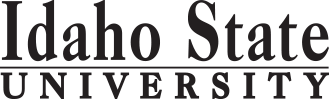 Course Subject and TitleCr. Min. Grade*GE, UU or UM**Sem. OfferedPrerequisiteCo RequisiteSemester OneSemester OneSemester OneSemester OneSemester OneSemester OneSemester OneGE Objective 1: ENGL 1101 English Comp3C-GEAppropriate placement scoreGE Objective 3 3GEGE Objective 4: 3GEGE Objective 6:3GEGE Objective 9:3GE                                                                                  Total15Semester TwoSemester TwoSemester TwoSemester TwoSemester TwoSemester TwoSemester TwoGE Objective 1: ENGL 1102 Critical Reading and Writing3C-GEENGL 1101 or equivalentGE Objective 2: COMM 1101 Principles of Speech3GEGE Objective 5: 3GEGE Objective 6:3GEGE Objective 7 or 8:3GE                                                                                            Total15Semester ThreeSemester ThreeSemester ThreeSemester ThreeSemester ThreeSemester ThreeSemester ThreeGE Objective 5: Lecture & Lab4GEOLP 4401  Foundations of HRD3C-UMFOLP 4402  Analysis & Course Construction3C-UMS,SuOLP 4409  Professional Reading & Writing in HRD3C-UMFFree Electives2                                                                                             Total15Semester FourGE Objective 4:3    GEOLP 3331  Theories and Models of Leadership3C-UMFOLP  4403 Methods of Training3C-UMF,SFree Electives6                                                                                             Total15Semester FiveOLP 4404  Evaluating Training3C-UMS,SuOLP 4431  Workplace Leadership3C-UMSFree Electives9                                                                                              Total15Semester SixOLP 4407  Instructional Tech in HRD3C-UMFOLP 4410  Principles of Change3C-UMF,SuOLP 4450  Principles of Adult Education3C-UMSFree Electives6                                                                                              Total15Semester SevenOLP 2210 OR  WTL Approved Electives (Consult Advisor)12C-Free Electives3                                                                                              Total                                        15Semester EightOLP 4465  Practicum in HRD OR Advisor Approved Elective3C-UMF,S,SuOLP 3310 OR  Upper Division WTL Approved Electives  12C-UM(Consult Advisor)                                                                                              Total                                              15*GE=General Education Objective, UU=Upper Division University, UM= Upper Division Major**See Course Schedule section of Course Policies page in the e-catalog (or input F, S, Su, etc.)   # or OLP 2210 and OLP 3310 for 24 credits *GE=General Education Objective, UU=Upper Division University, UM= Upper Division Major**See Course Schedule section of Course Policies page in the e-catalog (or input F, S, Su, etc.)   # or OLP 2210 and OLP 3310 for 24 credits *GE=General Education Objective, UU=Upper Division University, UM= Upper Division Major**See Course Schedule section of Course Policies page in the e-catalog (or input F, S, Su, etc.)   # or OLP 2210 and OLP 3310 for 24 credits *GE=General Education Objective, UU=Upper Division University, UM= Upper Division Major**See Course Schedule section of Course Policies page in the e-catalog (or input F, S, Su, etc.)   # or OLP 2210 and OLP 3310 for 24 credits *GE=General Education Objective, UU=Upper Division University, UM= Upper Division Major**See Course Schedule section of Course Policies page in the e-catalog (or input F, S, Su, etc.)   # or OLP 2210 and OLP 3310 for 24 credits *GE=General Education Objective, UU=Upper Division University, UM= Upper Division Major**See Course Schedule section of Course Policies page in the e-catalog (or input F, S, Su, etc.)   # or OLP 2210 and OLP 3310 for 24 credits *GE=General Education Objective, UU=Upper Division University, UM= Upper Division Major**See Course Schedule section of Course Policies page in the e-catalog (or input F, S, Su, etc.)   # or OLP 2210 and OLP 3310 for 24 credits 2019-2020 Major RequirementsCR2019-2020 GENERAL EDUCATION OBJECTIVESSatisfy Objectives 1,2,3,4,5,6 (7 or 8) and 92019-2020 GENERAL EDUCATION OBJECTIVESSatisfy Objectives 1,2,3,4,5,6 (7 or 8) and 92019-2020 GENERAL EDUCATION OBJECTIVESSatisfy Objectives 1,2,3,4,5,6 (7 or 8) and 92019-2020 GENERAL EDUCATION OBJECTIVESSatisfy Objectives 1,2,3,4,5,6 (7 or 8) and 92019-2020 GENERAL EDUCATION OBJECTIVESSatisfy Objectives 1,2,3,4,5,6 (7 or 8) and 92019-2020 GENERAL EDUCATION OBJECTIVESSatisfy Objectives 1,2,3,4,5,6 (7 or 8) and 936  cr. minMAJOR REQUIREMENTS841. Written English  (6 cr. min)                                ENGL 11011. Written English  (6 cr. min)                                ENGL 11011. Written English  (6 cr. min)                                ENGL 11011. Written English  (6 cr. min)                                ENGL 11011. Written English  (6 cr. min)                                ENGL 11011. Written English  (6 cr. min)                                ENGL 11013Workplace Training & Leadership Core33                                                                                    ENGL 1102                                                                                    ENGL 1102                                                                                    ENGL 1102                                                                                    ENGL 1102                                                                                    ENGL 1102                                                                                    ENGL 11023OLP 3331 Theories and Models of Leadership32. Spoken English   (3 cr. min)                               COMM 11012. Spoken English   (3 cr. min)                               COMM 11012. Spoken English   (3 cr. min)                               COMM 11012. Spoken English   (3 cr. min)                               COMM 11012. Spoken English   (3 cr. min)                               COMM 11012. Spoken English   (3 cr. min)                               COMM 11013OLP 4401 Foundations of HRD33. Mathematics      (3 cr. min)                           3. Mathematics      (3 cr. min)                           3. Mathematics      (3 cr. min)                           3. Mathematics      (3 cr. min)                           3. Mathematics      (3 cr. min)                           3. Mathematics      (3 cr. min)                           OLP 4402 Analysis and Course Construction34. Humanities, Fine Arts, Foreign Lang.    (2 courses; 2 categories; 6 cr. min)4. Humanities, Fine Arts, Foreign Lang.    (2 courses; 2 categories; 6 cr. min)4. Humanities, Fine Arts, Foreign Lang.    (2 courses; 2 categories; 6 cr. min)4. Humanities, Fine Arts, Foreign Lang.    (2 courses; 2 categories; 6 cr. min)4. Humanities, Fine Arts, Foreign Lang.    (2 courses; 2 categories; 6 cr. min)4. Humanities, Fine Arts, Foreign Lang.    (2 courses; 2 categories; 6 cr. min)4. Humanities, Fine Arts, Foreign Lang.    (2 courses; 2 categories; 6 cr. min)OLP 4403  Training Methods 3OLP 4404 Evaluating Training3OLP 4407 Instructional Technology in HRD35. Natural Sciences         (2 lectures-different course prefixes, 1 lab; 7 cr. min)5. Natural Sciences         (2 lectures-different course prefixes, 1 lab; 7 cr. min)5. Natural Sciences         (2 lectures-different course prefixes, 1 lab; 7 cr. min)5. Natural Sciences         (2 lectures-different course prefixes, 1 lab; 7 cr. min)5. Natural Sciences         (2 lectures-different course prefixes, 1 lab; 7 cr. min)5. Natural Sciences         (2 lectures-different course prefixes, 1 lab; 7 cr. min)5. Natural Sciences         (2 lectures-different course prefixes, 1 lab; 7 cr. min)OLP 4409 Professional Readings and Writing3OLP 4410 Principles of Change3OLP 4431 Workplace Leadership3OLP 4450 Principles of Adult Education36. Behavioral and Social Science        (2 courses-different prefixes; 6 cr. min)6. Behavioral and Social Science        (2 courses-different prefixes; 6 cr. min)6. Behavioral and Social Science        (2 courses-different prefixes; 6 cr. min)6. Behavioral and Social Science        (2 courses-different prefixes; 6 cr. min)6. Behavioral and Social Science        (2 courses-different prefixes; 6 cr. min)6. Behavioral and Social Science        (2 courses-different prefixes; 6 cr. min)6. Behavioral and Social Science        (2 courses-different prefixes; 6 cr. min)OLP 4465 Practicum in WTL [or Advisor Approved Elec]3One Course from EITHER Objective 7 OR  8                    (1course;  3 cr. min)One Course from EITHER Objective 7 OR  8                    (1course;  3 cr. min)One Course from EITHER Objective 7 OR  8                    (1course;  3 cr. min)One Course from EITHER Objective 7 OR  8                    (1course;  3 cr. min)One Course from EITHER Objective 7 OR  8                    (1course;  3 cr. min)One Course from EITHER Objective 7 OR  8                    (1course;  3 cr. min)One Course from EITHER Objective 7 OR  8                    (1course;  3 cr. min)WTL APPROVED Electives247. Critical Thinking7. Critical Thinking7. Critical Thinking7. Critical Thinking7. Critical Thinking7. Critical ThinkingEither (if eligible – see catalog)8. Information Literacy   8. Information Literacy   8. Information Literacy   8. Information Literacy   8. Information Literacy   8. Information Literacy               OLP 2210 Competency-Based Equivalency I 129. Cultural Diversity                                                             (1 course;  3 cr. min)9. Cultural Diversity                                                             (1 course;  3 cr. min)9. Cultural Diversity                                                             (1 course;  3 cr. min)9. Cultural Diversity                                                             (1 course;  3 cr. min)9. Cultural Diversity                                                             (1 course;  3 cr. min)9. Cultural Diversity                                                             (1 course;  3 cr. min)9. Cultural Diversity                                                             (1 course;  3 cr. min)  and   OLP 3310 Competency-Based Equivalency II12Or      (if not eligible), 24 credits of WTL  APPROVED                  Electives    [List of Examples includes:]  24General Education Elective to reach 36 cr. min.                        (if necessary)General Education Elective to reach 36 cr. min.                        (if necessary)General Education Elective to reach 36 cr. min.                        (if necessary)General Education Elective to reach 36 cr. min.                        (if necessary)General Education Elective to reach 36 cr. min.                        (if necessary)General Education Elective to reach 36 cr. min.                        (if necessary)General Education Elective to reach 36 cr. min.                        (if necessary)CMP 3308  Groups and Communication3CMP 3320  Foundations of Leadership3                                                                                                  Total GE                                                                                                  Total GE                                                                                                  Total GE                                                                                                  Total GE                                                                                                  Total GE                                                                                                  Total GE37EMGT 3301  Incident Command System Advanced3GE Objectives Courses: Catalog YearGE Objectives Courses: Catalog YearGE Objectives Courses: Catalog YearGE Objectives Courses: Catalog YearGE Objectives Courses: Catalog YearGE Objectives Courses: Catalog YearGE Objectives Courses: Catalog YearMGT 3312  Individual and Organizational Behavior3GE Objectives Courses: Catalog YearGE Objectives Courses: Catalog YearGE Objectives Courses: Catalog YearGE Objectives Courses: Catalog YearGE Objectives Courses: Catalog YearGE Objectives Courses: Catalog YearGE Objectives Courses: Catalog YearMGT 4441  Organizational Behavior3OLP 4406  Grantwriting3OLP 4411  Consulting Skills in HRD3MAP Credit SummaryMAP Credit SummaryMAP Credit SummaryMAP Credit SummaryMAP Credit SummaryCRCROLP 4452  Reframing Organization3Major Major Major Major Major 5757OLP 4453  Employee Engagement and Motivation3General Education General Education General Education General Education General Education 3737POLS 3313  Introduction to Political Philosophy                                                                3Free Electives to reach 120 creditsFree Electives to reach 120 creditsFree Electives to reach 120 creditsFree Electives to reach 120 creditsFree Electives to reach 120 credits2626POLS 3331  Comparative Politics Framework for Analysis  3POLS 4409  Community Planning3Graduation Requirement Minimum Credit ChecklistGraduation Requirement Minimum Credit ChecklistGraduation Requirement Minimum Credit ChecklistConfirmedConfirmedConfirmedConfirmedPSYC 3341  Social Psychology3Minimum 36 cr. General Education Objectives (15 cr. AAS)Minimum 36 cr. General Education Objectives (15 cr. AAS)Minimum 36 cr. General Education Objectives (15 cr. AAS)xxxxPSYC 3344  Adult Development and Aging3Minimum 16 cr. Upper Division in Major (0 cr.  Associate)Minimum 16 cr. Upper Division in Major (0 cr.  Associate)Minimum 16 cr. Upper Division in Major (0 cr.  Associate)xxxPSYC 4445  Learning and Behavior3Minimum 36 cr. Upper Division Overall (0 cr.  Associate)Minimum 36 cr. Upper Division Overall (0 cr.  Associate)Minimum 36 cr. Upper Division Overall (0 cr.  Associate)xxxSOC 3301  Classic Social Theory3Minimum of 120 cr. Total (60 cr. Associate)Minimum of 120 cr. Total (60 cr. Associate)Minimum of 120 cr. Total (60 cr. Associate)xxxFree Electives26Advising NotesAdvising NotesMAP Completion Status (for internal use only)MAP Completion Status (for internal use only)MAP Completion Status (for internal use only)MAP Completion Status (for internal use only)MAP Completion Status (for internal use only)MAP Completion Status (for internal use only)MAP Completion Status (for internal use only)Most WTL students are nontraditional; this MAP, as is, willMost WTL students are nontraditional; this MAP, as is, willDateDateDateDateDateDateapply to few. Meet with WTL advisor for individualized MAP.apply to few. Meet with WTL advisor for individualized MAP.Department: Summer Courses are mapped in 15-credit semestersSummer Courses are mapped in 15-credit semestersCAA or COT:9.11.2018 jh9.11.2018 jh9.11.2018 jh9.11.2018 jh9.11.2018 jh9.11.2018 jhWTL courses & electives must achieve C-minimumWTL courses & electives must achieve C-minimumRegistrar: WTL Electives must be Upper DivisionWTL Electives must be Upper DivisionElectives to achieve Minor encouragedElectives to achieve Minor encouragedTraditional students substitute 24 credits competency electives for CBE.Traditional students substitute 24 credits competency electives for CBE.CBE Portfolio process for 12 or 24 credits (See Catalog Requirements).CBE Portfolio process for 12 or 24 credits (See Catalog Requirements).CBE credits transcripted after graduation; non-transferrable.CBE credits transcripted after graduation; non-transferrable.MATH 1123 is recommended for Objective 3MATH 1123 is recommended for Objective 3